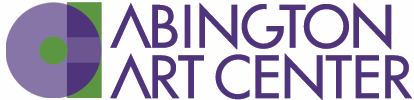 SUPPLY LIST#104 Painting Workshop with Elaine DoudsBYO – Bring your own supplies for the medium you’d like to work with.